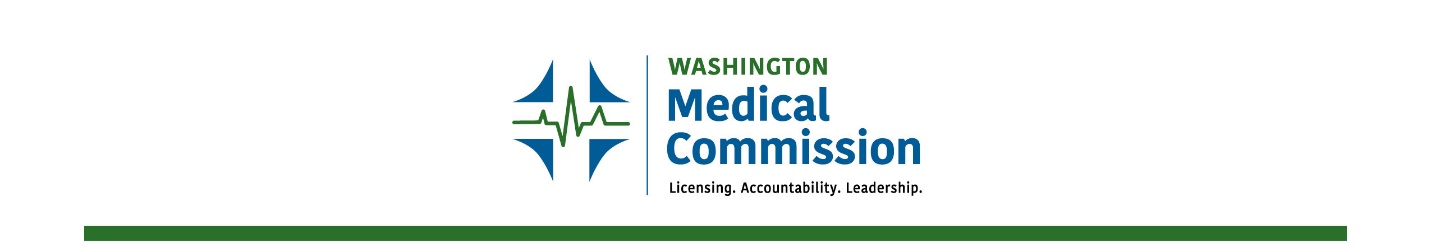 360-236-2750 | PO Box 47866 | Olympia, Washington 98504-7866 | Medical.Commission@WMC.wa.govIMG Implementation WorkgroupNovember 14, 2023 Meeting AgendaWorkgroup rollcall and welcome back Hardship Waiver DiscussionECFMG Pathway 6Pathways to licensure in Washington State IMG 2023 Report Status Legislative Session Discussion Other Business Adjourn 